Bachelors of Science in Apparel, Textiles and Merchandising Sample Graduation PlanNote this is an EXAMPLE, you should meet with your advisor to make a custom plan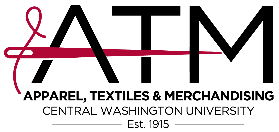 FRESHMAN student 4 Year PlanFRESHMAN student 4 Year PlanFRESHMAN student 4 Year PlanFRESHMAN student 4 Year PlanFRESHMAN student 4 Year PlanFRESHMAN student 4 Year PlanFallWinterSpringSummerFreshmanGen. Ed.  15 creditsGen. Ed.  15 creditsGen. Ed. 15 creditsSophomoreGen. Ed.  13ATM 280 Basic Sewing Techniques 3Gen. Ed.  13ATM 270 Digital Presentation Techniques 4Gen. Ed. 10IT 101 OR CS 101 3 JuniorATM 310 ATM Internship Planning 1Gen. Ed.  5ATM 425 NW Apparel Tour 3ATM Major Elective Minor CourseATM 301 Introduction to the Fashion Industry 4ATM 320 Buying and Merchandising Math 4HTE 419 Applied Research 3RMT 330 Principles of Retailing 4Minor CourseATM 350 Style Principles: Body to Store 3ATM 340 Fashion Trend Analysis 3ATM 360 Fashion Show Production 2Minor CourseATM 492 Practicum (internship) 4SeniorATM 410 History of Fashion 4ATM 420 Consumer Textiles 4ATM 281 Socio-cultural Aspects of Apparel 4Minor CourseATM 460 Apparel Manufacturing 5IT 258 Spreadsheet Applications 3 RMT 350 Omni Channel Retailing Minor CourseATM 487 ATM Exit Assessment 1ATM 470 Merchandise Buying and Planning 4ATM Major ElectiveMinor CourseATM  492 Practicum (internship) 4Transfer student 2 Year PlanTransfer student 2 Year PlanTransfer student 2 Year PlanTransfer student 2 Year PlanTransfer student 2 Year PlanTransfer student 2 Year PlanFallWinterSpringSummerJuniorATM 310 ATM Internship Planning 1ATM 280 Basic Sewing Techniques 3ATM 270 Digital Presentation Techniques 4ATM Major Elective ATM 425 NW Apparel Tour 3ATM 301 Introduction to the Fashion Industry 4ATM 320 Buying and Merchandising Math 4RMT 330 Principles of Retailing 4HTE 419 Applied Research 3ATM 340 Fashion Trend Analysis 3ATM 360 Fashion Show Production 2Minor Course ATM Major ElectiveATM 492 Practicum (internship) 4SeniorATM 410 History of Fashion 4ATM 420 Consumer Textiles 4ATM 281 Socio-cultural Aspects of Apparel 4Minor CourseATM 460 Apparel Manufacturing 5IT 258 Spreadsheet Applications 3 RMT 350 Omni Channel Retailing Minor CourseMinor CourseATM 350 Style Principles: Body to Store 3ATM 487 ATM Exit Assessment 1ATM 470 Merchandise Buying and Planning 4 Minor CourseMinor CourseATM 492 Practicum (internship) 4